24 августа 2022 года стартовало ключевое событие в сфере образования - ежегодный муниципальный августовский педагогический совет. В этом году начало мероприятия прошло в он-лайн формате и все работники образования Гурьевского муниципального округа получили возможность подключится к открытию педсовета.24-25 августа на базе 9 образовательных организаций Гурьевского округа было организовано 14 тематических площадок по самым актуальным направлениям деятельности, в работе которых приняло участие более 400 педагогов.С докладами выступили 89 спикеров - педагогов, которые поделились полезной своими наработками и эффективными практиками с коллегами. 29 августа 2022 г. состоится подведение итогов августовского педагогического совета.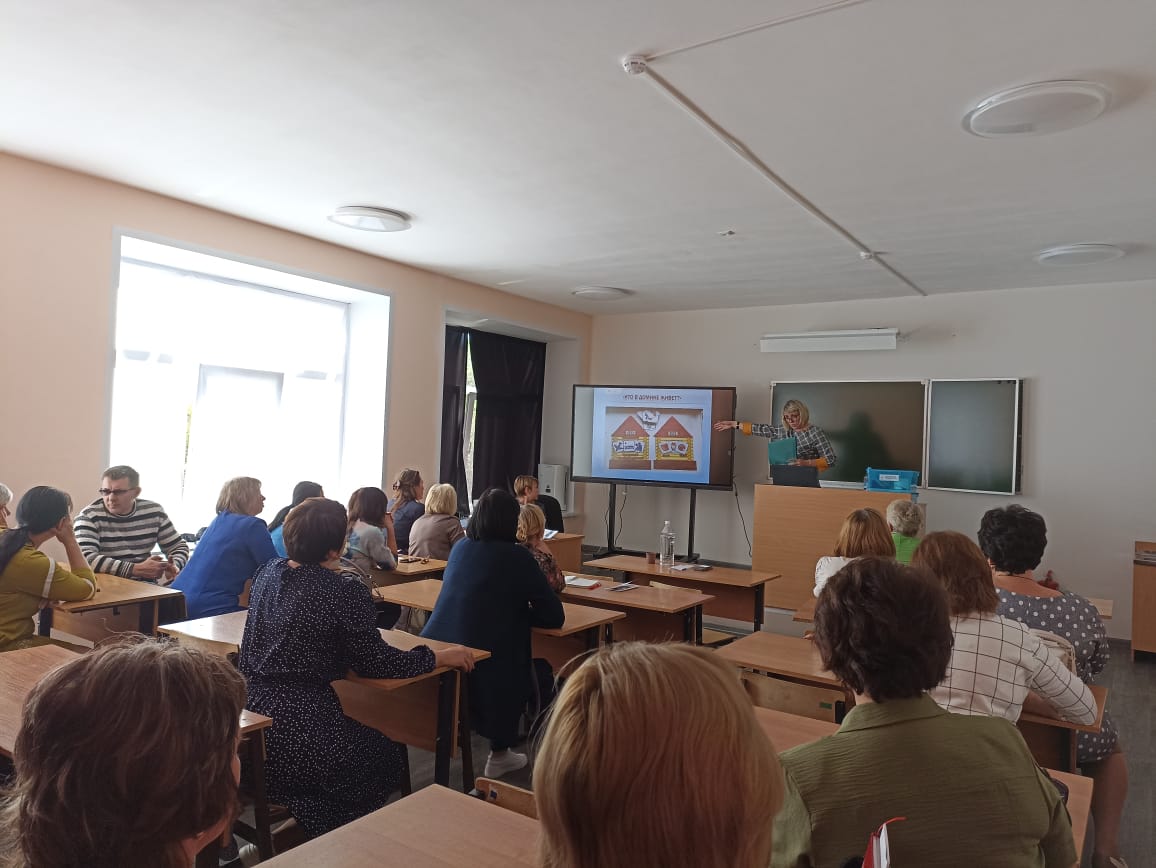 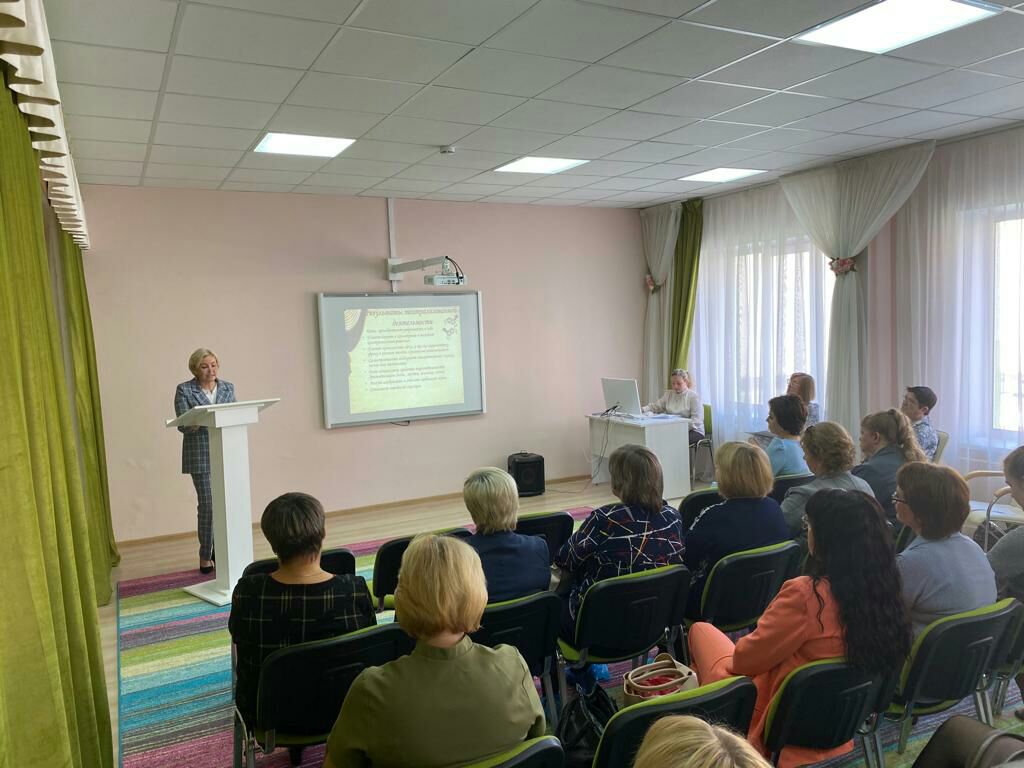 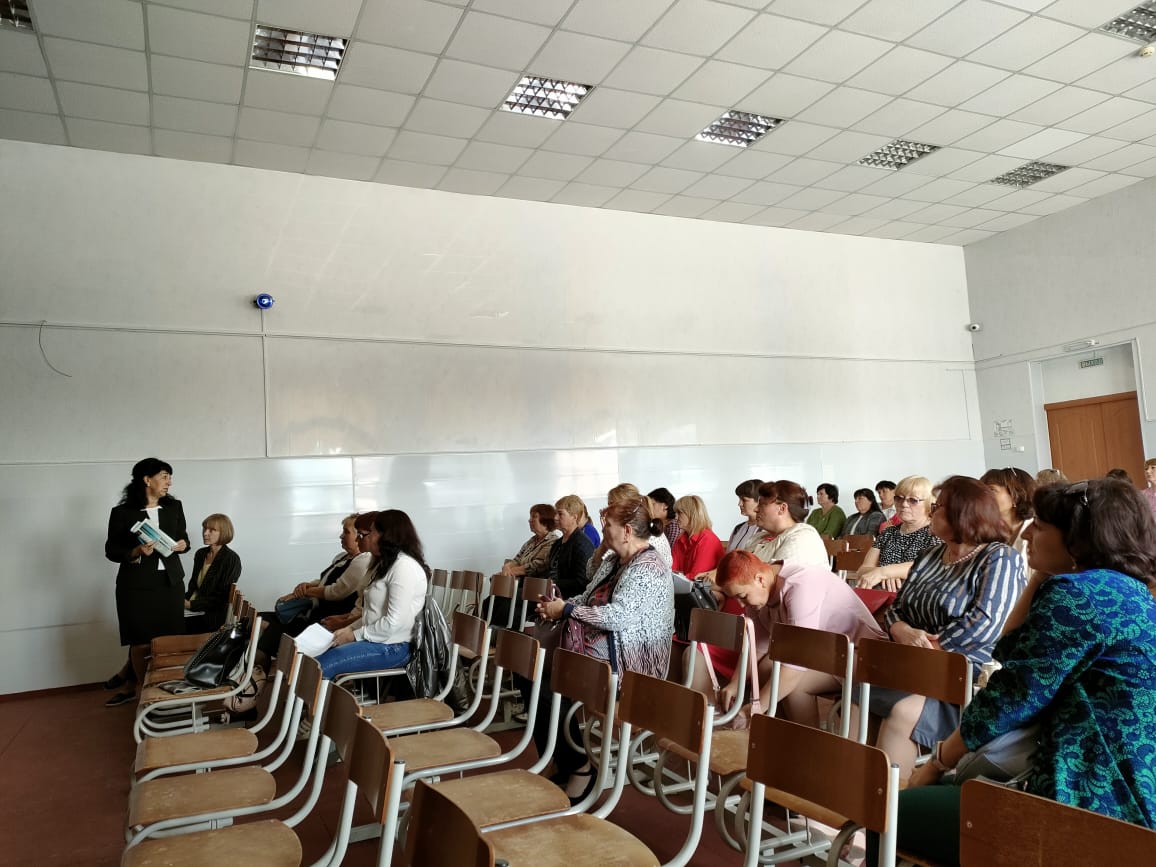 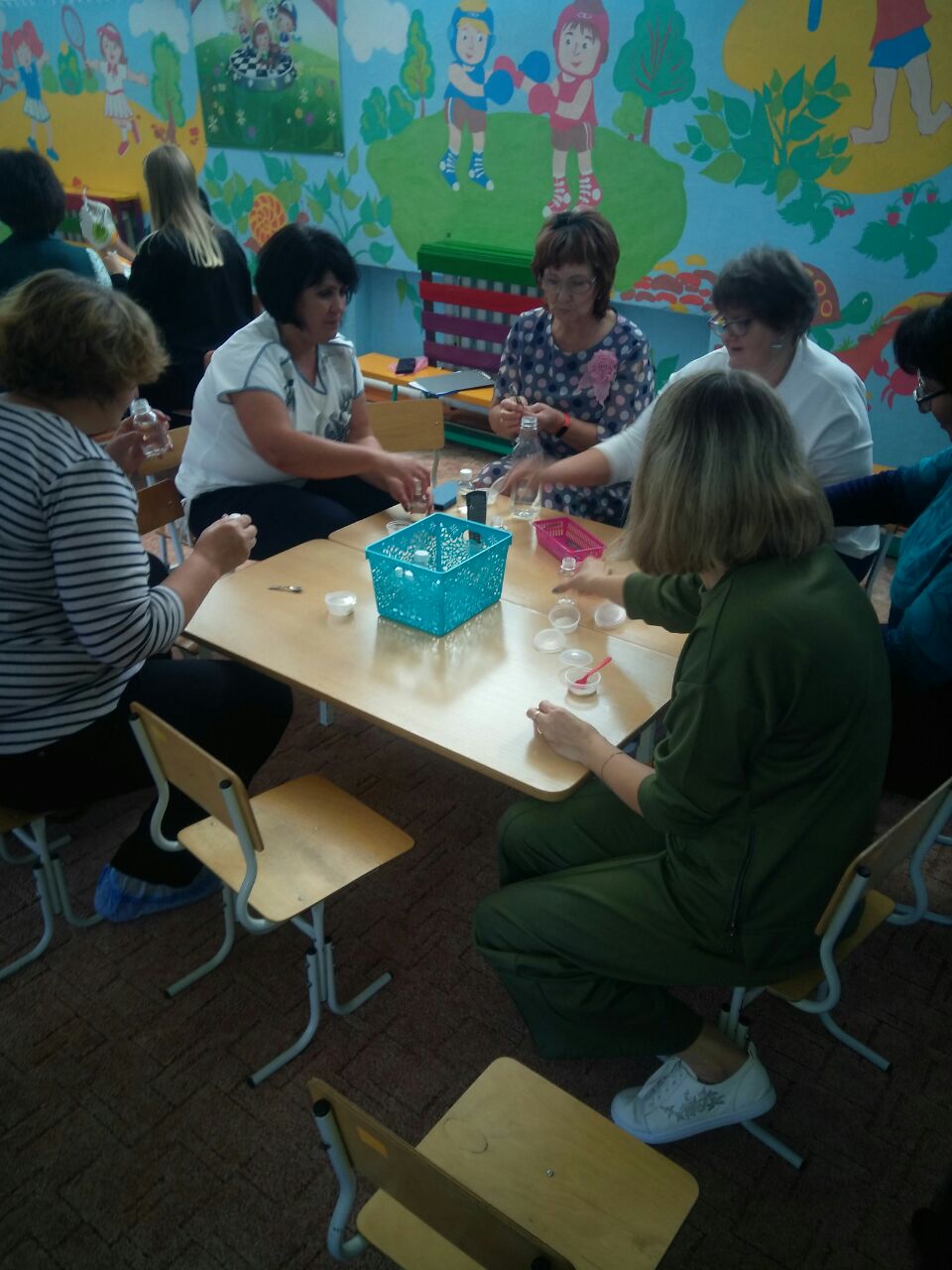 